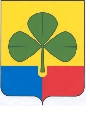 АДМИНИСТРАЦИЯАГАПОВСКОГО МУНИЦИПАЛЬНОГО  РАЙОНАЧЕЛЯБИНСКОЙ ОБЛАСТИ________________________________________________________________________457400 Челябинская область, Агаповский район,  с.Агаповка, ул.Дорожная, 32а,      _______  2017  г. №_______                                                           Главному редактору газеты                                                                                   Агаповского муниципального                                                                                                      района «Звезда»                                                                                                             Е.В.ВашкевичСообщение       Агаповский муниципальный район  информирует население о приеме заявлений о предоставлении в аренду земельного участка площадью  1250 кв. м. из земель населенных пунктов, с кадастровым номером: 74:01:0602050:216, расположенный по адресу: Челябинская область, Агаповский район, с. Агаповка,   мкр. Садовый, участок № 57 б, предназначенный для индивидуального жилищного строительства. Срок действия настоящего сообщения - 30 дней со дня опубликования.За справками и с заявлениями обращаться в отдел земельных отношений УИЗО по адресу: с. Агаповка, ул. Дорожная, 32 а., каб. № 7. Подробная информация размещена на сайте: www.agapovka/ru, в разделе  муниципальное имущество / сообщения.Глава района: 					    		Б.Н. Тайбергенов